STUDENTS WILL BE ABLE TO EMPLOY PRACTICES THAT FOSTER OVERALL WELL-BEING AND                                 PERSONAL DEVELOPMENT.Lifelong wellness includes the ability to:UNDERSTANDING PHYSICAL, MENTAL, AND/OR EMOTIONAL HEALTH: demonstrate an understanding of how physical, mental and/or emotional health relate to lifelong wellness. VALUING CREATIVE EXPRESSION: demonstrate an understanding of how creative expression and artistic practice relate to self-discovery, personal development, self-advocacy, and emotional well-being.EXHIBITING PERSONAL RESPONSIBILITY: exhibit personal responsibility for identifying needs, determining resources, and accessing appropriate services to improve physical, mental and emotional health, and by extension, academic performance.EMPLOYING A GROWTH MINDSET: employ the growth mindset by embracing effort and acknowledging setbacks as a step toward proficiency, seeking out support, and negotiating challenges to gain experience and confidence.PRACTICING INTELLECTUAL HABITS OF MIND: practice intellectual habits of mind such as initiative, flexibility, intellectual curiosity, and an openness to diverse perspectives.                                                                                                                                                                                     Last updated on March 14, 2023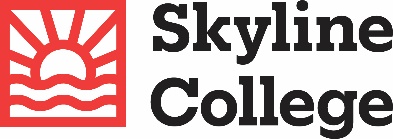 Fall 2022LIFELONG WELLNESS ISLO AND RUBRICOffice of Planning, Research, and Institutional Effectiveness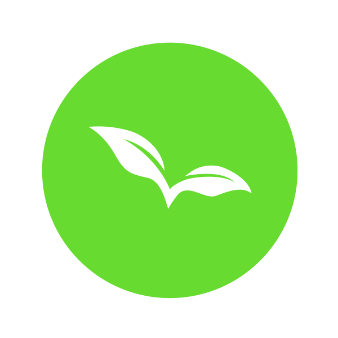 SKYLINE COLLEGE LIFELONG WELLNESS ISLO RUBRICSKYLINE COLLEGE LIFELONG WELLNESS ISLO RUBRICSKYLINE COLLEGE LIFELONG WELLNESS ISLO RUBRICSKYLINE COLLEGE LIFELONG WELLNESS ISLO RUBRICSKYLINE COLLEGE LIFELONG WELLNESS ISLO RUBRICIndicatorExceedingMeetingProgressingEmergingUNDERSTANDING PHYSICAL, MENTAL, AND/OR EMOTIONAL HEALTHStudent demonstrates a comprehensive  understanding of how physical, mental, and/or emotional health impacts their well-being. Student demonstrates understanding of how physical, mental, and/or emotional health impacts their well-being. Student demonstrates a developing understanding of how physical, mental, and/or emotional health. impacts their well-being. 
Student demonstrates little to no understanding of how physical, mental, and/or emotional health impacts their well-being. 

VALUING CREATIVE EXPRESSIONStudent demonstrates a comprehensive understanding of how creative expression and artistic practice relate to self-discovery, personal development, self-advocacy, and/or emotional well-being.Student demonstrates understanding of how   creative expression and artistic practice relate to self-discovery, personal development, self-advocacy, and/or emotional well-being.Student demonstrates a developing understanding of how creative expression and artistic practice relate to self-discovery, personal development, self-advocacy, and/or emotional well-being.Student demonstrates little to no understanding of how creative expression and artistic practice relate to self-discovery, personal development, self-advocacy, and/or emotional well-being.EXHIBITING PERSONAL RESPONSIBILITYStudent has a complex understanding of their own needs and utilizes the appropriate resources to foster physical, emotional, and/or mental wellness. Student is mindful of their needs and is empowered to address those needs by utilizing the necessary resources, but may require some guidance or encouragement. Student demonstrates a developing awareness of their needs and begins to demonstrate agency in addressing those needs.

Student lacks agency to address, or to develop awareness about, of their needs, and as a result, is unable to effectively address them. EMPLOYING A GROWTH MINDSETStudent employs a growth mindset in pursuit of goals and negotiating challenges, while also demonstrating significant self-awareness about these strategies in practice.  Student employs a growth mindset in pursuit of goals and negotiating challenges. Student recognizes the value of a growth mindset; however, demonstrations of such practices are inconsistent. Student recognizes the value of a growth mindset, but there is little to no demonstration of these strategies in practice. PRACTICING INTELLECTUAL HABITS OF MINDStudent clearly and consistently demonstrates habits of mind such as initiative, flexibility, intellectual curiosity, and openness to diverse perspectives.Student demonstrates habits of mind such as initiative, flexibility, intellectual curiosity and openness to diverse perspectives.Student recognizes the value of utilizing habits of mind; however, demonstrations of such practices are inconsistent. Student recognizes the value of utilizing habits of mind, but there is little to no demonstration of these strategies in practice. 